	Present Continuous and Present Simple	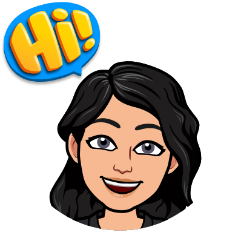 Instructions: Read the grammar bank about present continuousConnect in ZOOM virtual classUnit 2 – English book. Send the answer to the e – mail jhuamani@iepmercedarias.edu.peActivity 1: Read the grammar bank about present continuous.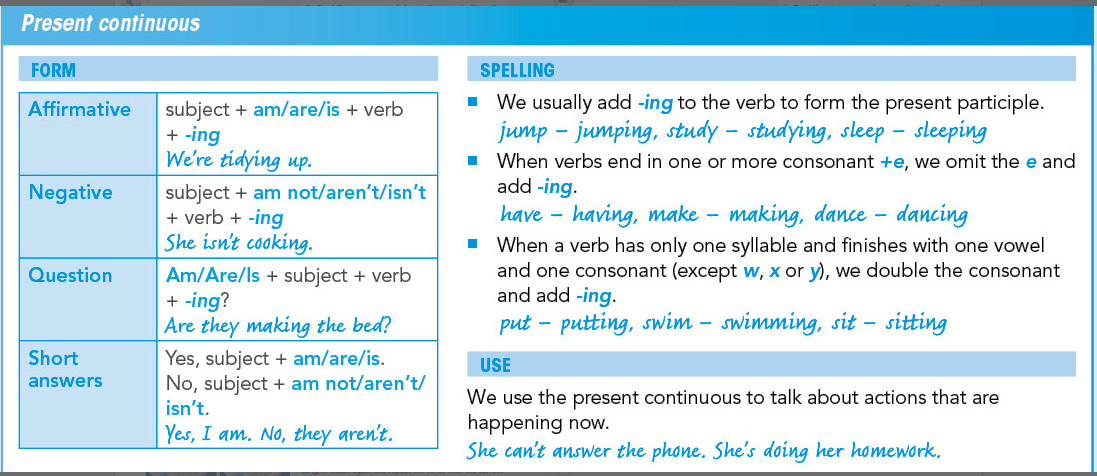 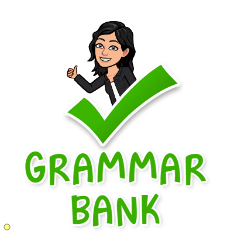 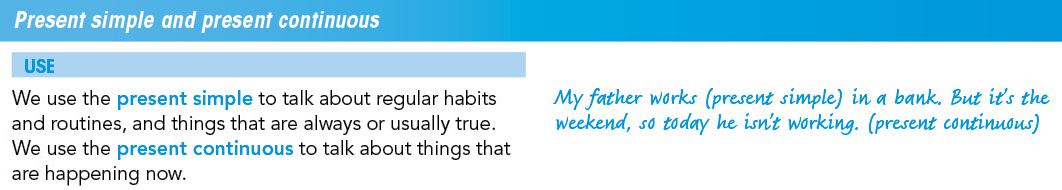 Activity 2: Look at the spelling rules for the -Ing. Form of the verb and complete the chart with the correct form of the verbs.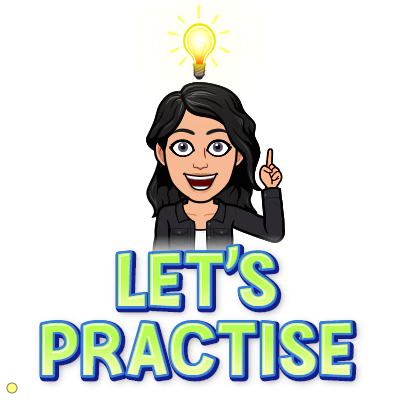 Activity 3: Check the prepositions of place.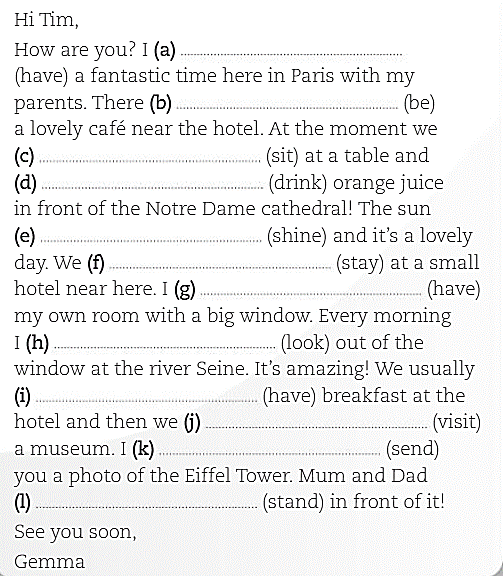 Self - AssessmentStudent’s name:Student’s name:Student’s name:Student’s name:Language skills:Write in English as a second language.Specific skill:To identify the use of the present continuous and present simple in home activites.1st. Basic Liberty - TruthContent:Present Continuous and Present SimpleSubject: EnglishTEACHER: Jakeline HuamaníTEACHER: Jakeline HuamaníTEACHER: Jakeline HuamaníTEACHER: Jakeline HuamaníBIBLIOGRAPHY: Gateway A2 teacher’s resource – MacmillanWEBSITE: Macmillan education everywhereBIBLIOGRAPHY: Gateway A2 teacher’s resource – MacmillanWEBSITE: Macmillan education everywhereBIBLIOGRAPHY: Gateway A2 teacher’s resource – MacmillanWEBSITE: Macmillan education everywhereBIBLIOGRAPHY: Gateway A2 teacher’s resource – MacmillanWEBSITE: Macmillan education everywhereMost of verbs:Add -IngVerbs ending in consonant + e: Take away e and add -ing.Verbs ending in one vowel + one consonant, double consonant and add – ing.Play – playingCook - CookingWrite – writingMake - MakingRun – runningSwim – SwimmingYour name is on the worksheet.YESNOI learnt the grammar rulesYESNOI identify the verbs in present formYESNOI can consistently do my own correction.YESNOI check and do on my own paceYESNO